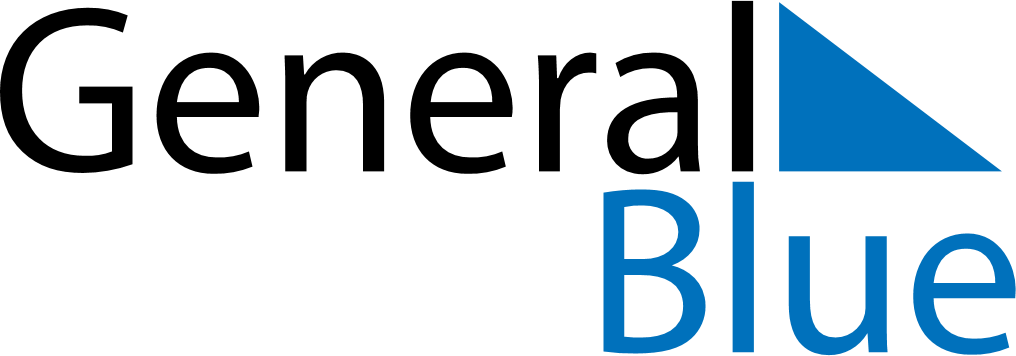 July 2024July 2024July 2024July 2024July 2024July 2024Nzega, RwandaNzega, RwandaNzega, RwandaNzega, RwandaNzega, RwandaNzega, RwandaSunday Monday Tuesday Wednesday Thursday Friday Saturday 1 2 3 4 5 6 Sunrise: 6:06 AM Sunset: 6:05 PM Daylight: 11 hours and 58 minutes. Sunrise: 6:06 AM Sunset: 6:05 PM Daylight: 11 hours and 58 minutes. Sunrise: 6:06 AM Sunset: 6:05 PM Daylight: 11 hours and 58 minutes. Sunrise: 6:06 AM Sunset: 6:05 PM Daylight: 11 hours and 58 minutes. Sunrise: 6:06 AM Sunset: 6:05 PM Daylight: 11 hours and 58 minutes. Sunrise: 6:07 AM Sunset: 6:06 PM Daylight: 11 hours and 58 minutes. 7 8 9 10 11 12 13 Sunrise: 6:07 AM Sunset: 6:06 PM Daylight: 11 hours and 58 minutes. Sunrise: 6:07 AM Sunset: 6:06 PM Daylight: 11 hours and 59 minutes. Sunrise: 6:07 AM Sunset: 6:06 PM Daylight: 11 hours and 59 minutes. Sunrise: 6:07 AM Sunset: 6:06 PM Daylight: 11 hours and 59 minutes. Sunrise: 6:07 AM Sunset: 6:06 PM Daylight: 11 hours and 59 minutes. Sunrise: 6:07 AM Sunset: 6:07 PM Daylight: 11 hours and 59 minutes. Sunrise: 6:07 AM Sunset: 6:07 PM Daylight: 11 hours and 59 minutes. 14 15 16 17 18 19 20 Sunrise: 6:08 AM Sunset: 6:07 PM Daylight: 11 hours and 59 minutes. Sunrise: 6:08 AM Sunset: 6:07 PM Daylight: 11 hours and 59 minutes. Sunrise: 6:08 AM Sunset: 6:07 PM Daylight: 11 hours and 59 minutes. Sunrise: 6:08 AM Sunset: 6:07 PM Daylight: 11 hours and 59 minutes. Sunrise: 6:08 AM Sunset: 6:07 PM Daylight: 11 hours and 59 minutes. Sunrise: 6:08 AM Sunset: 6:07 PM Daylight: 11 hours and 59 minutes. Sunrise: 6:08 AM Sunset: 6:08 PM Daylight: 11 hours and 59 minutes. 21 22 23 24 25 26 27 Sunrise: 6:08 AM Sunset: 6:08 PM Daylight: 11 hours and 59 minutes. Sunrise: 6:08 AM Sunset: 6:08 PM Daylight: 11 hours and 59 minutes. Sunrise: 6:08 AM Sunset: 6:08 PM Daylight: 11 hours and 59 minutes. Sunrise: 6:08 AM Sunset: 6:08 PM Daylight: 11 hours and 59 minutes. Sunrise: 6:08 AM Sunset: 6:08 PM Daylight: 12 hours and 0 minutes. Sunrise: 6:08 AM Sunset: 6:08 PM Daylight: 12 hours and 0 minutes. Sunrise: 6:08 AM Sunset: 6:08 PM Daylight: 12 hours and 0 minutes. 28 29 30 31 Sunrise: 6:08 AM Sunset: 6:08 PM Daylight: 12 hours and 0 minutes. Sunrise: 6:08 AM Sunset: 6:08 PM Daylight: 12 hours and 0 minutes. Sunrise: 6:08 AM Sunset: 6:08 PM Daylight: 12 hours and 0 minutes. Sunrise: 6:07 AM Sunset: 6:08 PM Daylight: 12 hours and 0 minutes. 